3 сентября в МКОУ «Саидкентская СОШ» прошла общешкольная линейка «Мы против терроризма» в рамках Дня солидарности в борьбе с терроризмом.Целью данного мероприятия было сформировать у учащихся представление о терроризме, как историческом и политическом явлении, акцентировать внимание учащихся на необходимости проявления бдительности, содействовать формированию толерантности и профилактики межнациональной розни и нетерпимости, ознакомить с основными правилами поведения в условиях теракта.   Перед собравшимися со вступительным словом выступил зам. директора по ВР. Гаджиев Б.М., который рассказал об этой памятной дате, напомнил о трагических событиях, произошедших 1-3 сентября 2004 года в городе Беслане, когда в результате беспрецедентного по своей жестокости террористического акта погибли более 300 человек, среди них 186 детей.Он ознакомил присутствующих с подвигом  Зейнудина Батманова и Магомеда Нурбагандова.Затем почтили память минутой молчания.Перед школьниками также выступил директор школы Исаев Я.М. Он проинформировал о том, какую угрозу для общества представляет терроризм.В память погибших была объявлена минута молчания.   Потом  учащиеся 5-9 классов показали  яркие  выступления, в которых они говорили о том, что терроризм – это глобальная проблема 21 века, но они уверены, что будущее в их руках, и только уважая культуру своего и других народов, мы сможем сделать счастливым завтрашний мир. 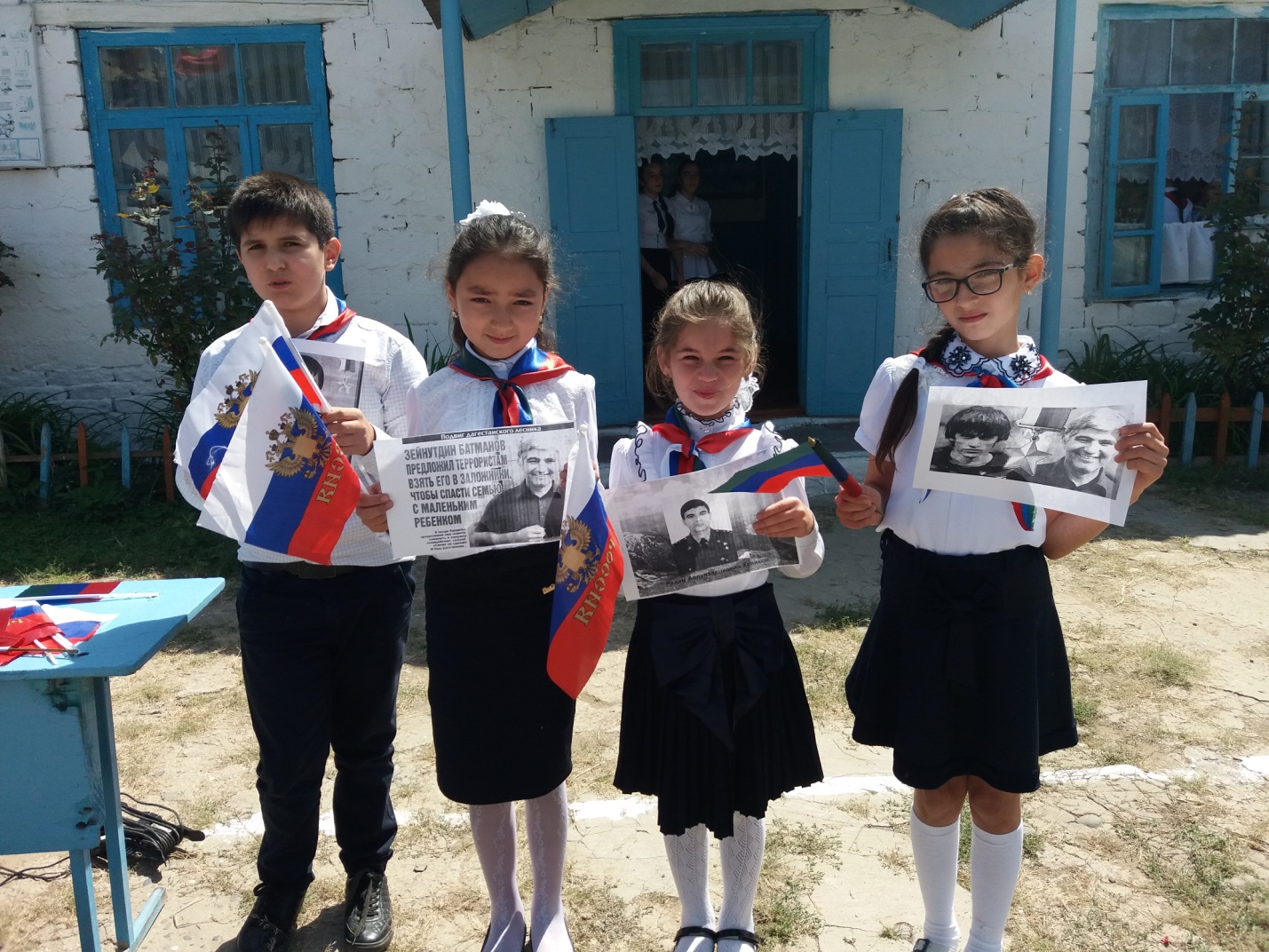 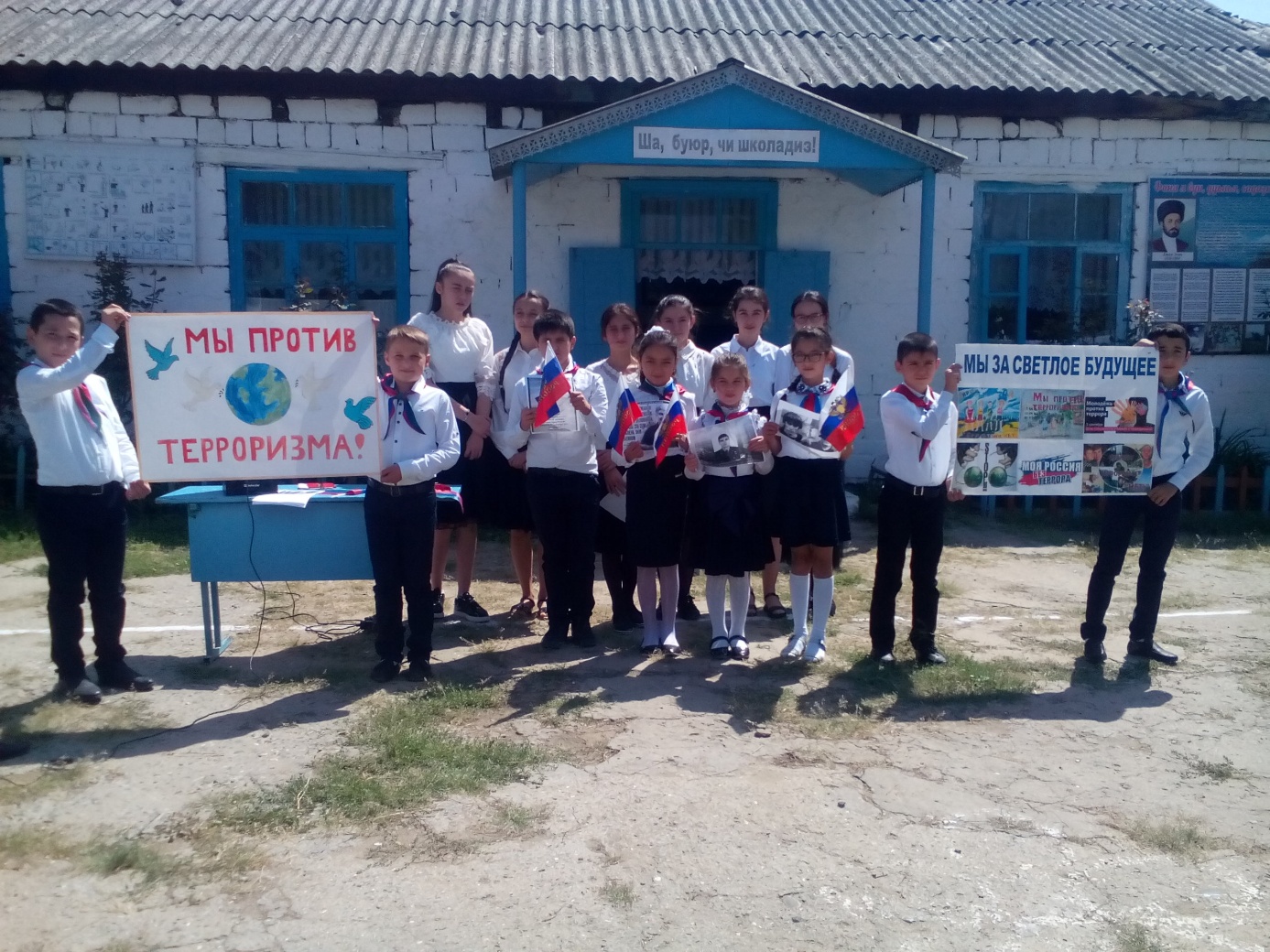 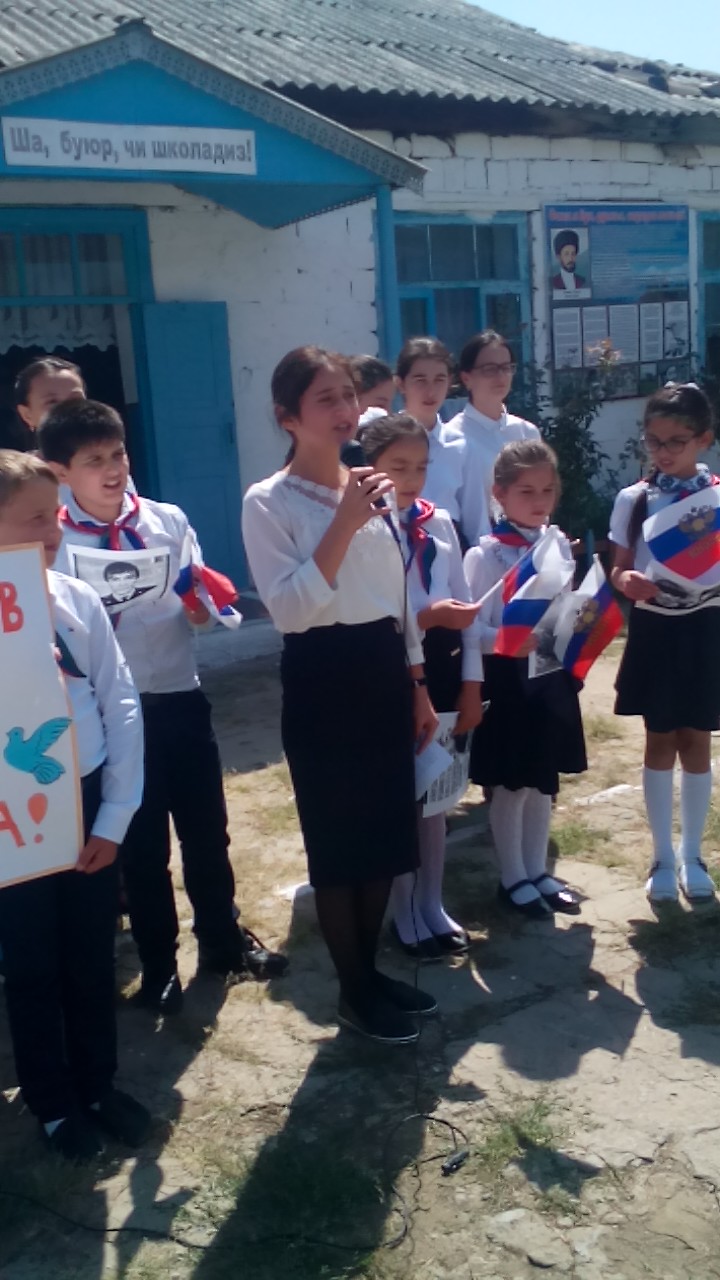 